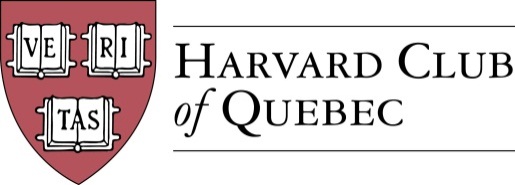 MINUTES OF THE HARVARD CLUB OF QUÉBEC ANNUAL GENERAL MEETINGHeld on Wednesday, June 15, 2016, 5pm
at Morgan, 1232 Rue de la Montagne, Montréal, QC, H3G 1Z11. QuorumMarco Cianflone, Treasurer of the Club, confirmed that there is quorum and that the meeting can proceed. 2. Approval of the Minutes of the HCQ Annual General Meeting held on 22 June 2015The minutes of the Club’s Annual General Meeting held on 22 June 2015 were approved.3. Report of the PresidentM. Novakoff, President of the Club, reviewed the growth in HCQ membership from 2012 to 2016, and the strategy to uphold the standard of excellence of the Harvard brand in all HCQ events and activities.M. Novakoff presented an overview of recent Club initiatives including: collaboration with Montreal Consulates, social and family activities, the launch of the Club Newsletter, and the Harvard Book Prizes. 4. Annual Financial StatementsThe Members of the Club were presented with the Club’s Annual Financial Statements for the period from 22 June 2015 to 15 June 2016. As of 15 June 2016, the balance in the Club bank account stands at $3,047.08.The Club’s Annual Financial Statements for the period from 22 June 2015 to 15 June 2016 were approved.5. Board & GovernanceM. Novakoff presented an overview of the HCQ Board and Governance.6. Non-Profit RegistrationAn update on the HCQ non-profit registration was presented. 7. Election of Directors and Officers for 2016-2017The Board expressed its thanks to Mitchell Miller for his service on the Club’s Board of Directors. Additionally, the Board expressed thanks to A. Du Sault for his continued leadership and support, culminating in the Club’s esteemed recognition by the H.A.A. DIRECTORS AND OFFICERS 2016-17President: Marc Novakoff, MBA 2003Executive Vice President: Han-Ru Zhou, LLM 2005Secretary: Anna Piotrowska	AB 2001Treasurer: Marco Cianflone, AB 2013Vice President Communications: Mitchell Miller, EdM 2011VP Communication: Cassie Wang, AB 2012Director (Québec City): Marie Pier St-Hilaire, OPM 2012Director (Public Relations): Joseph Cianflone, AB 2007Director: Morgan Carter, MAR 2010Director: André Picard, AB 1978Director: Louis Philippe Maurice, MBA 2008Director: Alexandre Abecassis, PLDA14(18)Director: Erinn Wattie, AB 2006       All the candidates were elected to their respective post and office for the year 2016-17. The Board welcomes Anna Piotrowska as Secretary, as well as returning Director Erinn Wattie.8. General BusinessDu Sault suggested that the Board envisage a 5 year plan.The Board acknowledged the idea, proposing to formulate 5 year targets at future meetings.The meeting concluded at 5:35pm.* * *Minutes prepared by Marco Cianflone, HCQ Treasurer., on behalf of H-R Zhou, HCQ Secretary.Marc NovakoffPresidentHan-Ru ZhouSecretary